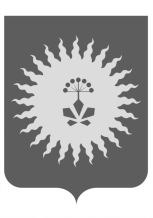 АДМИНИСТРАЦИЯАНУЧИНСКОГО МУНИЦИПАЛЬНОГО ОКРУГАПРИМОРСКОГО КРАЯПОСТАНОВЛЕНИЕО внесении изменений в муниципальную программу «Развитие образования в Анучинском муниципальном районе на 2020 – 2024 годы», утверждённую постановлением администрации Анучинского муниципального района от 22.08.2019 г. № 471В целях реализации федерального проекта «Успех каждого ребёнка» национального проекта «Образование», утвержденного президиумом Совета при Президенте Российской Федерации по стратегическому развитию и национальным проектам от 18.03.2019 № 3, в соответствии с Федеральным законом от 06.10.2003 №  131-ФЗ «Об общих принципах организации местного самоуправления в Российской Федерации», Уставом Анучинского муниципального округа Приморского края администрация Анучинского муниципального округа Приморского краяПОСТАНОВЛЯЕТ:Внести в муниципальную программу «Развитие образования в Анучинском муниципальном районе на 2020 – 2024 годы», утверждённую постановлением администрации Анучинского муниципального района от 22.08.2019 г. № 471 (далее –  Программа), следующие изменения:Подраздел «Индикаторы (показатели) муниципальной программы» раздела 1 «Паспорт» дополнить пунктом 7 следующего содержания: «Доля детей в возрасте от 5 до 18 лет, получающих дополнительное образование с использованием сертификата дополнительного образования, в общей численности детей, получающих дополнительное образование за счет бюджетных средств (100%)» и пунктом 8 следующего содержания: «Доля детей в возрасте от 5 до 18 лет, использующих сертификаты дополнительного образования в статусе сертификатов персонифицированного финансирования (не менее 2%)».Подраздел «Объём средств бюджета Анучинского муниципального округа на финансирование муниципальной программы и прогнозная оценка привлекаемых на её реализацию средств  федерального, краевого бюджетов, внебюджетных источников» раздела 1 «Паспорт» изложить в новой редакции: Раздел 2 «Общая характеристика сферы реализации муниципальной программы, в том числе основных проблем в указанной сфере и прогноз её развития» дополнить абзацем «В соответствии с общими приоритетными направлениями совершенствования системы дополнительного образования в Российской Федерации, закрепленными, в частности, Концепцией развития дополнительного образования детей в Российской Федерации, утвержденной распоряжением Правительства Российской Федерации от 04.09.2014 №1726-р, Федеральным проектом «Успех каждого ребенка» национального проекта «Образование», государственной программой Российской Федерации «Развитие образования», утвержденной постановлением Правительства Российской Федерации от 26.12.2017 №1642, Указом Президента Российской Федерации от 01.06.2012 №761, Приказом Минпросвещения России от 03.09.2019 №467 «Об утверждении Целевой модели развития региональных систем дополнительного образования детей», в целях обеспечения равной доступности качественного дополнительного образования для детей в Анучинском муниципальном округе реализуется система персонифицированного финансирования дополнительного образования, подразумевающая предоставление детям именных сертификатов дополнительного образования.  Реализуемый финансово-экономический механизм позволяет всем организациям, в том числе не являющимся муниципальными учреждениями, имеющим лицензию на ведение образовательной деятельности, получить равный доступ к бюджетному финансированию. С целью обеспечения использования именных сертификатов дополнительного образования казённое учреждение «Муниципальный орган управления образованием Анучинского муниципального округа Приморского края» руководствуется региональными правилами персонифицированного финансирования дополнительного образования детей и ежегодно принимает программу персонифицированного финансирования дополнительного образования детей в Анучинском муниципальном округе. Помимо реализуемого механизма персонифицированного финансирования в «наименование муниципалитета» реализуется механизм персонифицированного учета детей, получающих дополнительное образование за счет средств бюджетов различных уровней, которые в совокупности создают систему персонифицированного дополнительного образования».Подраздел «Отдельные мероприятия» подпрограммы 3 «Дополнительное образование и воспитание детей» дополнить мероприятием «Обеспечение персонифицированного финансирования дополнительного образования детей».Подраздел «Ожидаемый результат (краткое описание)» подпрограммы 3 «Дополнительное образование и воспитание детей» дополнить двумя абзацами: «- сохранение доли детей в возрасте от 5 до 18 лет, получающих дополнительное образование с использованием сертификата дополнительного образования, в общей численности детей, получающих дополнительное образование за счет бюджетных средств, 100 %»;«- достижение доли детей в возрасте от 5 до 18 лет, использующих сертификаты дополнительного образования в статусе сертификатов персонифицированного финансирования, не менее 2 %».Подраздел «Ресурсное обеспечение подпрограммы» паспорта подпрограммы 1 «Развитие дошкольного образования» изложить в новой редакции: Подраздел «Ресурсное обеспечение подпрограммы» паспорта подпрограммы 2 «Развитие общего образования» изложить в новой редакции:Подраздел «Ресурсное обеспечение подпрограммы» паспорта подпрограммы 3 «Дополнительное образование и воспитание детей» изложить в новой редакции:Подраздел «Ресурсное обеспечение подпрограммы» паспорта подпрограммы 4 «Организация отдыха, оздоровления и занятости                                       детей и молодёжи» изложить в новой редакции:Подраздел «Ресурсное обеспечение подпрограммы» паспорта подпрограммы 5 «Руководство и управление в сфере образования» изложить в новой редакции:Подраздел «Ресурсное обеспечение подпрограммы» паспорта подпрограммы 6 «Школьное питание» изложить в новой редакции:Приложение к Программе «Информация о ресурсном обеспечении муниципальной программы за счет средств бюджета Анучинского муниципального округа и прогнозной оценки, привлекаемых на реализацию её целей средств федерального бюджета, краевого бюджета, бюджетов государственных внебюджетных фондов на 2020-2024 годы» изложить в новой редакции (прилагается).Общему отделу администрации Анучинского муниципального округа (Бурдейная) опубликовать настоящее Постановление в средствах массовой информации, разместить на официальном сайте администрации Анучинского муниципального округа в сети Интернет.Контроль за исполнением настоящего постановления возложить на первого заместителя главы администрации Анучинского муниципального округа А.Я. Янчука. Глава Анучинского муниципального округа                                                         С.А. Понуровский  27.10.2021 г.с. Анучино№828Объём средств бюджета Анучинского муниципального округа на финансирование муниципальной программы и прогнозная оценка привлекаемых на её реализацию  средств федерального, краевого бюджетов, внебюджетных источниковОбщий объем ресурсного обеспечения Программы на 2020/2024 годы по всем источникам финансирования – 1629531556,35 рублей, в том числе по годам:  ВСЕГО(рублей)      Местный бюджет       Краевой бюджет      Федерадьный    бюджет  2020 год – 300553945,48      125974255,7                166504349,78             80753402021 год – 323225020,75     133838415                   181632544,87          218602002022 год - 324988453           122748760                   181331493                209082002023 год – 334929727          122748760                   191272767                 209082002024 год – 331728271          147230978                   184497293Объемы финансирования мероприятий Программы ежегодно подлежат уточнению при формировании бюджета на очередной финансовый годРесурсное обеспечение подпрограммы Общий объем ресурсного обеспечения подпрограммы 1 на 2020 - 2024 годы по всем источникам финансирования – 354376072,47 рублей, в том числе по годам:2020год – 67182112,47  рублей;2021год - 78180945рубль;2022год – 66675128рублей;2023год - 68880883 рублей;2024год - 73457004 рублей;Объемы финансирования мероприятий подпрограммы 1 ежегодно подлежат уточнению при формировании бюджета на очередной финансовый годРесурсное обеспечение подпрограммы Общий объем ресурсного обеспечения подпрограммы 2 на 2020 - 2024 годы по всем источникам финансирования 1018418004,35  рублей, в том числе по годам:2020год – 184374644,35 рублей;2021год -  206751141  рублей;2022год -  207466785   рублей;2023год – 215202304   рублей;2024год - 204623130 рублей;Объемы финансирования мероприятий подпрограммы 2 ежегодно подлежат уточнению при формировании бюджета на очередной финансовый годРесурсное обеспечение подпрограммы Общий объем ресурсного обеспечения подпрограммы 3 на 2020 - 2024 годы по всем источникам финансирования – 72686154,7 рублей, в том числе по годам: 2020 год -13548057,7 рублей. 2021год - 14599390 рублей.2022год - 14280590 рублей. 2023год - 14280590 рублей. 2024год - 15977526 рублей.Объемы финансирования мероприятий подпрограммы 3 ежегодно подлежат уточнению при формировании бюджета на очередной финансовый годРесурсное обеспечение подпрограммы Общий объем ресурсного обеспечения подпрограммы 4 на 2020 - 2024 годы по всем источникам финансирования – 5702147,83 рублей, в том числе по годам:2020год – 254855,96 рублей;2021год -  2661233,87рублей;2022год - 0                  рублей;2023год - 0                   рублей;2024год - 2786058 тыс. рублей.Объемы финансирования мероприятий подпрограммы 4 ежегодно подлежат уточнению при формировании бюджета на очередной финансовый годРесурсное обеспечение подпрограммы Общий объем ресурсного обеспечения подпрограммы 6 на 2020 - 2024 годы по всем источникам финансирования – 95579747  рублей, в том числе по годам: 2020год -  17310000 рублей;2021год -  21023500  рублей;2022год -  18708000  рублей;2023год -  18708000  рублей;2024год -  19830247  рублей;Объемы финансирования мероприятий подпрограммы 6 ежегодно подлежат уточнению при формировании бюджета на очередной финансовый годРесурсное обеспечение подпрограммы Общий объем ресурсного обеспечения подпрограммы 8 на 2020 - 2024 годы -82769431 рублей : 2020год -  17884275рублей;2021год -  14114950 рублей;2022год -  17857950 рублей;2023год -   17857950 рублей;2024год -   15054306 рублей;Объемы финансирования мероприятий подпрограммы  ежегодно подлежат уточнению при формировании бюджета на очередной финансовый годПриложение к Постановлению администрации Анучинского 
муниципального округа Приморского края от 27.10.2021 г.        No 828Приложение к Постановлению администрации Анучинского 
муниципального округа Приморского края от 27.10.2021 г.        No 828Приложение к Постановлению администрации Анучинского 
муниципального округа Приморского края от 27.10.2021 г.        No 828Приложение к Постановлению администрации Анучинского 
муниципального округа Приморского края от 27.10.2021 г.        No 828ИНФОРМАЦИЯ
О РЕСУРСНОМ ОБЕСПЕЧЕНИИ МУНИЦИПАЛЬНОЙ ПРОГРАММЫ
ЗА СЧЕТ СРЕДСТВ БЮДЖЕТА АНУЧИНСКОГО МУНИЦИПАЛЬНОГО ОКРУГА
И ПРОГНОЗНАЯ ОЦЕНКА ПРИВЛЕКАЕМЫХ НА РЕАЛИЗАЦИЮ ЕЕ ЦЕЛЕЙ
СРЕДСТВ ФЕДЕРАЛЬНОГО БЮДЖЕТА, КРАЕВОГО БЮДЖЕТА,
БЮДЖЕТОВ ГОСУДАРСТВЕННЫХ ВНЕБЮДЖЕТНЫХ ФОНДОВ на 2020-2024 годы.ИНФОРМАЦИЯ
О РЕСУРСНОМ ОБЕСПЕЧЕНИИ МУНИЦИПАЛЬНОЙ ПРОГРАММЫ
ЗА СЧЕТ СРЕДСТВ БЮДЖЕТА АНУЧИНСКОГО МУНИЦИПАЛЬНОГО ОКРУГА
И ПРОГНОЗНАЯ ОЦЕНКА ПРИВЛЕКАЕМЫХ НА РЕАЛИЗАЦИЮ ЕЕ ЦЕЛЕЙ
СРЕДСТВ ФЕДЕРАЛЬНОГО БЮДЖЕТА, КРАЕВОГО БЮДЖЕТА,
БЮДЖЕТОВ ГОСУДАРСТВЕННЫХ ВНЕБЮДЖЕТНЫХ ФОНДОВ на 2020-2024 годы.ИНФОРМАЦИЯ
О РЕСУРСНОМ ОБЕСПЕЧЕНИИ МУНИЦИПАЛЬНОЙ ПРОГРАММЫ
ЗА СЧЕТ СРЕДСТВ БЮДЖЕТА АНУЧИНСКОГО МУНИЦИПАЛЬНОГО ОКРУГА
И ПРОГНОЗНАЯ ОЦЕНКА ПРИВЛЕКАЕМЫХ НА РЕАЛИЗАЦИЮ ЕЕ ЦЕЛЕЙ
СРЕДСТВ ФЕДЕРАЛЬНОГО БЮДЖЕТА, КРАЕВОГО БЮДЖЕТА,
БЮДЖЕТОВ ГОСУДАРСТВЕННЫХ ВНЕБЮДЖЕТНЫХ ФОНДОВ на 2020-2024 годы.ИНФОРМАЦИЯ
О РЕСУРСНОМ ОБЕСПЕЧЕНИИ МУНИЦИПАЛЬНОЙ ПРОГРАММЫ
ЗА СЧЕТ СРЕДСТВ БЮДЖЕТА АНУЧИНСКОГО МУНИЦИПАЛЬНОГО ОКРУГА
И ПРОГНОЗНАЯ ОЦЕНКА ПРИВЛЕКАЕМЫХ НА РЕАЛИЗАЦИЮ ЕЕ ЦЕЛЕЙ
СРЕДСТВ ФЕДЕРАЛЬНОГО БЮДЖЕТА, КРАЕВОГО БЮДЖЕТА,
БЮДЖЕТОВ ГОСУДАРСТВЕННЫХ ВНЕБЮДЖЕТНЫХ ФОНДОВ на 2020-2024 годы.ИНФОРМАЦИЯ
О РЕСУРСНОМ ОБЕСПЕЧЕНИИ МУНИЦИПАЛЬНОЙ ПРОГРАММЫ
ЗА СЧЕТ СРЕДСТВ БЮДЖЕТА АНУЧИНСКОГО МУНИЦИПАЛЬНОГО ОКРУГА
И ПРОГНОЗНАЯ ОЦЕНКА ПРИВЛЕКАЕМЫХ НА РЕАЛИЗАЦИЮ ЕЕ ЦЕЛЕЙ
СРЕДСТВ ФЕДЕРАЛЬНОГО БЮДЖЕТА, КРАЕВОГО БЮДЖЕТА,
БЮДЖЕТОВ ГОСУДАРСТВЕННЫХ ВНЕБЮДЖЕТНЫХ ФОНДОВ на 2020-2024 годы.ИНФОРМАЦИЯ
О РЕСУРСНОМ ОБЕСПЕЧЕНИИ МУНИЦИПАЛЬНОЙ ПРОГРАММЫ
ЗА СЧЕТ СРЕДСТВ БЮДЖЕТА АНУЧИНСКОГО МУНИЦИПАЛЬНОГО ОКРУГА
И ПРОГНОЗНАЯ ОЦЕНКА ПРИВЛЕКАЕМЫХ НА РЕАЛИЗАЦИЮ ЕЕ ЦЕЛЕЙ
СРЕДСТВ ФЕДЕРАЛЬНОГО БЮДЖЕТА, КРАЕВОГО БЮДЖЕТА,
БЮДЖЕТОВ ГОСУДАРСТВЕННЫХ ВНЕБЮДЖЕТНЫХ ФОНДОВ на 2020-2024 годы.ИНФОРМАЦИЯ
О РЕСУРСНОМ ОБЕСПЕЧЕНИИ МУНИЦИПАЛЬНОЙ ПРОГРАММЫ
ЗА СЧЕТ СРЕДСТВ БЮДЖЕТА АНУЧИНСКОГО МУНИЦИПАЛЬНОГО ОКРУГА
И ПРОГНОЗНАЯ ОЦЕНКА ПРИВЛЕКАЕМЫХ НА РЕАЛИЗАЦИЮ ЕЕ ЦЕЛЕЙ
СРЕДСТВ ФЕДЕРАЛЬНОГО БЮДЖЕТА, КРАЕВОГО БЮДЖЕТА,
БЮДЖЕТОВ ГОСУДАРСТВЕННЫХ ВНЕБЮДЖЕТНЫХ ФОНДОВ на 2020-2024 годы.ИНФОРМАЦИЯ
О РЕСУРСНОМ ОБЕСПЕЧЕНИИ МУНИЦИПАЛЬНОЙ ПРОГРАММЫ
ЗА СЧЕТ СРЕДСТВ БЮДЖЕТА АНУЧИНСКОГО МУНИЦИПАЛЬНОГО ОКРУГА
И ПРОГНОЗНАЯ ОЦЕНКА ПРИВЛЕКАЕМЫХ НА РЕАЛИЗАЦИЮ ЕЕ ЦЕЛЕЙ
СРЕДСТВ ФЕДЕРАЛЬНОГО БЮДЖЕТА, КРАЕВОГО БЮДЖЕТА,
БЮДЖЕТОВ ГОСУДАРСТВЕННЫХ ВНЕБЮДЖЕТНЫХ ФОНДОВ на 2020-2024 годы.ИНФОРМАЦИЯ
О РЕСУРСНОМ ОБЕСПЕЧЕНИИ МУНИЦИПАЛЬНОЙ ПРОГРАММЫ
ЗА СЧЕТ СРЕДСТВ БЮДЖЕТА АНУЧИНСКОГО МУНИЦИПАЛЬНОГО ОКРУГА
И ПРОГНОЗНАЯ ОЦЕНКА ПРИВЛЕКАЕМЫХ НА РЕАЛИЗАЦИЮ ЕЕ ЦЕЛЕЙ
СРЕДСТВ ФЕДЕРАЛЬНОГО БЮДЖЕТА, КРАЕВОГО БЮДЖЕТА,
БЮДЖЕТОВ ГОСУДАРСТВЕННЫХ ВНЕБЮДЖЕТНЫХ ФОНДОВ на 2020-2024 годы.ИНФОРМАЦИЯ
О РЕСУРСНОМ ОБЕСПЕЧЕНИИ МУНИЦИПАЛЬНОЙ ПРОГРАММЫ
ЗА СЧЕТ СРЕДСТВ БЮДЖЕТА АНУЧИНСКОГО МУНИЦИПАЛЬНОГО ОКРУГА
И ПРОГНОЗНАЯ ОЦЕНКА ПРИВЛЕКАЕМЫХ НА РЕАЛИЗАЦИЮ ЕЕ ЦЕЛЕЙ
СРЕДСТВ ФЕДЕРАЛЬНОГО БЮДЖЕТА, КРАЕВОГО БЮДЖЕТА,
БЮДЖЕТОВ ГОСУДАРСТВЕННЫХ ВНЕБЮДЖЕТНЫХ ФОНДОВ на 2020-2024 годы.ИНФОРМАЦИЯ
О РЕСУРСНОМ ОБЕСПЕЧЕНИИ МУНИЦИПАЛЬНОЙ ПРОГРАММЫ
ЗА СЧЕТ СРЕДСТВ БЮДЖЕТА АНУЧИНСКОГО МУНИЦИПАЛЬНОГО ОКРУГА
И ПРОГНОЗНАЯ ОЦЕНКА ПРИВЛЕКАЕМЫХ НА РЕАЛИЗАЦИЮ ЕЕ ЦЕЛЕЙ
СРЕДСТВ ФЕДЕРАЛЬНОГО БЮДЖЕТА, КРАЕВОГО БЮДЖЕТА,
БЮДЖЕТОВ ГОСУДАРСТВЕННЫХ ВНЕБЮДЖЕТНЫХ ФОНДОВ на 2020-2024 годы.ИНФОРМАЦИЯ
О РЕСУРСНОМ ОБЕСПЕЧЕНИИ МУНИЦИПАЛЬНОЙ ПРОГРАММЫ
ЗА СЧЕТ СРЕДСТВ БЮДЖЕТА АНУЧИНСКОГО МУНИЦИПАЛЬНОГО ОКРУГА
И ПРОГНОЗНАЯ ОЦЕНКА ПРИВЛЕКАЕМЫХ НА РЕАЛИЗАЦИЮ ЕЕ ЦЕЛЕЙ
СРЕДСТВ ФЕДЕРАЛЬНОГО БЮДЖЕТА, КРАЕВОГО БЮДЖЕТА,
БЮДЖЕТОВ ГОСУДАРСТВЕННЫХ ВНЕБЮДЖЕТНЫХ ФОНДОВ на 2020-2024 годы.ИНФОРМАЦИЯ
О РЕСУРСНОМ ОБЕСПЕЧЕНИИ МУНИЦИПАЛЬНОЙ ПРОГРАММЫ
ЗА СЧЕТ СРЕДСТВ БЮДЖЕТА АНУЧИНСКОГО МУНИЦИПАЛЬНОГО ОКРУГА
И ПРОГНОЗНАЯ ОЦЕНКА ПРИВЛЕКАЕМЫХ НА РЕАЛИЗАЦИЮ ЕЕ ЦЕЛЕЙ
СРЕДСТВ ФЕДЕРАЛЬНОГО БЮДЖЕТА, КРАЕВОГО БЮДЖЕТА,
БЮДЖЕТОВ ГОСУДАРСТВЕННЫХ ВНЕБЮДЖЕТНЫХ ФОНДОВ на 2020-2024 годы.ИНФОРМАЦИЯ
О РЕСУРСНОМ ОБЕСПЕЧЕНИИ МУНИЦИПАЛЬНОЙ ПРОГРАММЫ
ЗА СЧЕТ СРЕДСТВ БЮДЖЕТА АНУЧИНСКОГО МУНИЦИПАЛЬНОГО ОКРУГА
И ПРОГНОЗНАЯ ОЦЕНКА ПРИВЛЕКАЕМЫХ НА РЕАЛИЗАЦИЮ ЕЕ ЦЕЛЕЙ
СРЕДСТВ ФЕДЕРАЛЬНОГО БЮДЖЕТА, КРАЕВОГО БЮДЖЕТА,
БЮДЖЕТОВ ГОСУДАРСТВЕННЫХ ВНЕБЮДЖЕТНЫХ ФОНДОВ на 2020-2024 годы.ИНФОРМАЦИЯ
О РЕСУРСНОМ ОБЕСПЕЧЕНИИ МУНИЦИПАЛЬНОЙ ПРОГРАММЫ
ЗА СЧЕТ СРЕДСТВ БЮДЖЕТА АНУЧИНСКОГО МУНИЦИПАЛЬНОГО ОКРУГА
И ПРОГНОЗНАЯ ОЦЕНКА ПРИВЛЕКАЕМЫХ НА РЕАЛИЗАЦИЮ ЕЕ ЦЕЛЕЙ
СРЕДСТВ ФЕДЕРАЛЬНОГО БЮДЖЕТА, КРАЕВОГО БЮДЖЕТА,
БЮДЖЕТОВ ГОСУДАРСТВЕННЫХ ВНЕБЮДЖЕТНЫХ ФОНДОВ на 2020-2024 годы.N /пНаименование подпрограммы, основного мероприятия п подпрограммы, отдельного мероприятия программыОтветственный исполнитель, соисполнитель/ГРБС <*> основного мероприятия подпрограммы, отдельного мероприятия программыИсточник ресурсного обеспеченияКод бюджетной классификацииКод бюджетной классификацииКод бюджетной классификацииКод бюджетной классификацииОценка расходовОценка расходовОценка расходовОценка расходовОценка расходовОценка расходовN /пНаименование подпрограммы, основного мероприятия п подпрограммы, отдельного мероприятия программыОтветственный исполнитель, соисполнитель/ГРБС <*> основного мероприятия подпрограммы, отдельного мероприятия программыИсточник ресурсного обеспеченияГРБСРз ПрЦСРВРпредыдущий финансовый годочередной финансовый годпервый год планового периодавторой год планового периодатретий год планового периодаN /пНаименование подпрограммы, основного мероприятия п подпрограммы, отдельного мероприятия программыОтветственный исполнитель, соисполнитель/ГРБС <*> основного мероприятия подпрограммы, отдельного мероприятия программыИсточник ресурсного обеспеченияГРБСРз ПрЦСРВРпредыдущий финансовый годочередной финансовый годпервый год планового периодавторой год планового периодатретий год планового периода1.Муниципальная программа          Развитие образования в Анучинском муниципальном округе на 2020-2024 годы.Казённое учреждение «Муниципальный орган управления образованием Анучинского муниципального округа Приморского края», Образовательные учреждения, АУ «Центр питания»всего300553945,48337331159,87324593927,00334337938,00330939219,001.Муниципальная программа          Развитие образования в Анучинском муниципальном округе на 2020-2024 годы.Казённое учреждение «Муниципальный орган управления образованием Анучинского муниципального округа Приморского края», Образовательные учреждения, АУ «Центр питания»федеральный бюджет (субсидии, субвенции, иные межбюджетные трансферты)8075340,0021860200,0020908200,0020908200,000,001.Муниципальная программа          Развитие образования в Анучинском муниципальном округе на 2020-2024 годы.Казённое учреждение «Муниципальный орган управления образованием Анучинского муниципального округа Приморского края», Образовательные учреждения, АУ «Центр питания»краевой 166504349,78181632544,87181331493,00191272767,00184497293,001.Муниципальная программа          Развитие образования в Анучинском муниципальном округе на 2020-2024 годы.Казённое учреждение «Муниципальный орган управления образованием Анучинского муниципального округа Приморского края», Образовательные учреждения, АУ «Центр питания»бюджет (субсидии, субвенции, иные межбюджетные трансферты)166504349,78181632544,87181331493,00191272767,00184497293,001.Муниципальная программа          Развитие образования в Анучинском муниципальном округе на 2020-2024 годы.Казённое учреждение «Муниципальный орган управления образованием Анучинского муниципального округа Приморского края», Образовательные учреждения, АУ «Центр питания»бюджет Анучинского муниципального округа125974255,70133838415,00122354234,00122156971,00146441926,001. Подпрограмма            «Развитие дошкольного образования».  Казённое учреждение «Муниципальный орган управления образованием Анучинского муниципального округа Приморского края», Образовательные учреждения.всего67182112,4778180945,0066675128,0068880883,0073457004,001. Подпрограмма            «Развитие дошкольного образования».  Казённое учреждение «Муниципальный орган управления образованием Анучинского муниципального округа Приморского края», Образовательные учреждения.федеральный бюджет (субсидии, субвенции, иные межбюджетные трансферты)0,000,000,000,000,001. МЕРОПРИЯТИЕКазённое учреждение «Муниципальный орган управления образованием Анучинского муниципального округа Приморского края», Образовательные учреждения.краевой 42143037,4748849295,0042672228,0044877983,0043164929,001.1.Организация предоставления общедоступного и бесплатного дошкольного образования по основным общеобразовательным программам в муниципальных образовательных учреждениях, обеспечение государственных гарантий доступности качественного дошкольного образования, развитие системы дошкольного образования, обеспечивающей равный доступ населения к услугам дошкольных образовательных учрежденийКазённое учреждение «Муниципальный орган управления образованием Анучинского муниципального округа Приморского края», Образовательные учреждения.бюджет (субсидии, субвенции, иные межбюджетные трансферты)42143037,4748849295,0042672228,0044877983,0043164929,001.1.Организация предоставления общедоступного и бесплатного дошкольного образования по основным общеобразовательным программам в муниципальных образовательных учреждениях, обеспечение государственных гарантий доступности качественного дошкольного образования, развитие системы дошкольного образования, обеспечивающей равный доступ населения к услугам дошкольных образовательных учрежденийКазённое учреждение «Муниципальный орган управления образованием Анучинского муниципального округа Приморского края», Образовательные учреждения.бюджет Анучинского муниципального округа25039075,0029331650,0024002900,0024002900,0030292075,001.1Мероприятие Казённое учреждение «Муниципальный орган управления образованием Анучинского муниципального округа Приморского края», Образовательные учреждения.всего62239125,0071147189,0063574590,0066039129,0063562125,001.1обеспечение деятельности дошкольных учрежденийКазённое учреждение «Муниципальный орган управления образованием Анучинского муниципального округа Приморского края», Образовательные учреждения.федеральный бюджет (субсидии, субвенции, иные межбюджетные трансферты)1.1обеспечение деятельности дошкольных учрежденийКазённое учреждение «Муниципальный орган управления образованием Анучинского муниципального округа Приморского края», Образовательные учреждения.краевой 40719210,0046229189,0041574590,0044039129,0040719210,001.1обеспечение деятельности дошкольных учрежденийКазённое учреждение «Муниципальный орган управления образованием Анучинского муниципального округа Приморского края», Образовательные учреждения.бюджет (субсидии, субвенции, иные межбюджетные трансферты)40719210,0046229189,0041574590,0044039129,0040719210,001.1обеспечение деятельности дошкольных учрежденийКазённое учреждение «Муниципальный орган управления образованием Анучинского муниципального округа Приморского края», Образовательные учреждения.бюджет Анучинского муниципального округа21519915,0024918000,0022000000,0022000000,0022842915,001.2Мероприятие Казённое учреждение «Муниципальный орган управления образованием Анучинского муниципального округа Приморского края», Образовательные учреждения.всего2172760,001888050,00500000,00500000,006172760,001.2обеспечение
 капитального ремонта и укрепление материально – технической базы.Казённое учреждение «Муниципальный орган управления образованием Анучинского муниципального округа Приморского края», Образовательные учреждения.федеральный бюджет (субсидии, субвенции, иные межбюджетные трансферты)1.2обеспечение
 капитального ремонта и укрепление материально – технической базы.Казённое учреждение «Муниципальный орган управления образованием Анучинского муниципального округа Приморского края», Образовательные учреждения.краевой 1.2обеспечение
 капитального ремонта и укрепление материально – технической базы.Казённое учреждение «Муниципальный орган управления образованием Анучинского муниципального округа Приморского края», Образовательные учреждения.бюджет (субсидии, субвенции, иные межбюджетные трансферты)1.2обеспечение
 капитального ремонта и укрепление материально – технической базы.Казённое учреждение «Муниципальный орган управления образованием Анучинского муниципального округа Приморского края», Образовательные учреждения.бюджет Анучинского муниципального округа2172760,001888050,00500000,00500000,006172760,001.3Мероприятие Казённое учреждение «Муниципальный орган управления образованием Анучинского муниципального округа Приморского края», Образовательные учреждения.всего45000,0045000,0045000,0045000,0045000,001.3Проведение районных семинаров , различного уровня для педагогических работников и проведение конкурсов , фестивалей для детей дошкольного возраста. Казённое учреждение «Муниципальный орган управления образованием Анучинского муниципального округа Приморского края», Образовательные учреждения.федеральный бюджет (субсидии, субвенции, иные межбюджетные трансферты)1.3Проведение районных семинаров , различного уровня для педагогических работников и проведение конкурсов , фестивалей для детей дошкольного возраста. Казённое учреждение «Муниципальный орган управления образованием Анучинского муниципального округа Приморского края», Образовательные учреждения.краевой 1.3Проведение районных семинаров , различного уровня для педагогических работников и проведение конкурсов , фестивалей для детей дошкольного возраста. Казённое учреждение «Муниципальный орган управления образованием Анучинского муниципального округа Приморского края», Образовательные учреждения.бюджет (субсидии, субвенции, иные межбюджетные трансферты)1.3Проведение районных семинаров , различного уровня для педагогических работников и проведение конкурсов , фестивалей для детей дошкольного возраста. Казённое учреждение «Муниципальный орган управления образованием Анучинского муниципального округа Приморского края», Образовательные учреждения.бюджет Анучинского муниципального округа45000,0045000,0045000,0045000,0045000,001.4Мероприятие Казённое учреждение «Муниципальный орган управления образованием Анучинского муниципального округа Приморского края», Образовательные учреждения.всего1423827,472620106,001097638,00838854,002445719,001.4Выплата компенсации  части платы, взимаемой с родителей  (законных представителей) за присмотр и уход за детьми, осваивающими образовательные программы дошкольного образования  в организациях, осуществляющих образовательную деятельностьКазённое учреждение «Муниципальный орган управления образованием Анучинского муниципального округа Приморского края», Образовательные учреждения.федеральный бюджет (субсидии, субвенции, иные межбюджетные трансферты)1.4Выплата компенсации  части платы, взимаемой с родителей  (законных представителей) за присмотр и уход за детьми, осваивающими образовательные программы дошкольного образования  в организациях, осуществляющих образовательную деятельностьКазённое учреждение «Муниципальный орган управления образованием Анучинского муниципального округа Приморского края», Образовательные учреждения.краевой 1423827,472620106,001097638,00838854,002445719,001.4Выплата компенсации  части платы, взимаемой с родителей  (законных представителей) за присмотр и уход за детьми, осваивающими образовательные программы дошкольного образования  в организациях, осуществляющих образовательную деятельностьКазённое учреждение «Муниципальный орган управления образованием Анучинского муниципального округа Приморского края», Образовательные учреждения.бюджет (субсидии, субвенции, иные межбюджетные трансферты)1423827,472620106,001097638,00838854,002445719,001.4Выплата компенсации  части платы, взимаемой с родителей  (законных представителей) за присмотр и уход за детьми, осваивающими образовательные программы дошкольного образования  в организациях, осуществляющих образовательную деятельностьКазённое учреждение «Муниципальный орган управления образованием Анучинского муниципального округа Приморского края», Образовательные учреждения.бюджет Анучинского муниципального округа1.5Мероприятие Казённое учреждение «Муниципальный орган управления образованием Анучинского муниципального округа Приморского края», Образовательные учреждения.всего301400,00575200,00539500,00539500,00301400,001.5по пожарной безопасностиКазённое учреждение «Муниципальный орган управления образованием Анучинского муниципального округа Приморского края», Образовательные учреждения.федеральный бюджет (субсидии, субвенции, иные межбюджетные трансферты)1.5по пожарной безопасностиКазённое учреждение «Муниципальный орган управления образованием Анучинского муниципального округа Приморского края», Образовательные учреждения.краевой 1.5по пожарной безопасностиКазённое учреждение «Муниципальный орган управления образованием Анучинского муниципального округа Приморского края», Образовательные учреждения.бюджет (субсидии, субвенции, иные межбюджетные трансферты)1.5по пожарной безопасностиКазённое учреждение «Муниципальный орган управления образованием Анучинского муниципального округа Приморского края», Образовательные учреждения.бюджет Анучинского муниципального округа301400,00575200,00539500,00539500,00301400,001.6Мероприятие Казённое учреждение «Муниципальный орган управления образованием Анучинского муниципального округа Приморского края», Образовательные учреждения.всего1000000,001905400,00918400,00918400,00930000,001.6по антитеррористической деятельностиКазённое учреждение «Муниципальный орган управления образованием Анучинского муниципального округа Приморского края», Образовательные учреждения.федеральный бюджет (субсидии, субвенции, иные межбюджетные трансферты)1.6по антитеррористической деятельностиКазённое учреждение «Муниципальный орган управления образованием Анучинского муниципального округа Приморского края», Образовательные учреждения.краевой 1.6по антитеррористической деятельностиКазённое учреждение «Муниципальный орган управления образованием Анучинского муниципального округа Приморского края», Образовательные учреждения.бюджет (субсидии, субвенции, иные межбюджетные трансферты)1.6по антитеррористической деятельностиКазённое учреждение «Муниципальный орган управления образованием Анучинского муниципального округа Приморского края», Образовательные учреждения.бюджет Анучинского муниципального округа1000000,001905400,00918400,00918400,00930000,001.7Мероприятие Казённое учреждение «Муниципальный орган управления образованием Анучинского муниципального округа Приморского края», Образовательные учреждения.всего0,000,000,000,000,001.7по охране трудаКазённое учреждение «Муниципальный орган управления образованием Анучинского муниципального округа Приморского края», Образовательные учреждения.федеральный бюджет (субсидии, субвенции, иные межбюджетные трансферты)1.7по охране трудаКазённое учреждение «Муниципальный орган управления образованием Анучинского муниципального округа Приморского края», Образовательные учреждения.краевой 1.7по охране трудаКазённое учреждение «Муниципальный орган управления образованием Анучинского муниципального округа Приморского края», Образовательные учреждения.бюджет (субсидии, субвенции, иные межбюджетные трансферты)1.7по охране трудаКазённое учреждение «Муниципальный орган управления образованием Анучинского муниципального округа Приморского края», Образовательные учреждения.бюджет Анучинского муниципального округа1,8Мероприятие Казённое учреждение «Муниципальный орган управления образованием Анучинского муниципального округа Приморского края», Образовательные учреждения.всего0,000,000,000,000,001,8строительство детского садаКазённое учреждение «Муниципальный орган управления образованием Анучинского муниципального округа Приморского края», Образовательные учреждения.федеральный бюджет (субсидии, субвенции, иные межбюджетные трансферты)1,8строительство детского садаКазённое учреждение «Муниципальный орган управления образованием Анучинского муниципального округа Приморского края», Образовательные учреждения.краевой 1,8строительство детского садаКазённое учреждение «Муниципальный орган управления образованием Анучинского муниципального округа Приморского края», Образовательные учреждения.бюджет (субсидии, субвенции, иные межбюджетные трансферты)1,8строительство детского садаКазённое учреждение «Муниципальный орган управления образованием Анучинского муниципального округа Приморского края», Образовательные учреждения.бюджет Анучинского муниципального округа2 Подпрограмма            «Развитие общего образования».  Казённое учреждение «Муниципальный орган управления образованием Анучинского муниципального округа Приморского края», Образовательные учреждения.всего184374644,35206751141,00207466785,00215202304,00204623130,002 Подпрограмма            «Развитие общего образования».  Казённое учреждение «Муниципальный орган управления образованием Анучинского муниципального округа Приморского края», Образовательные учреждения.федеральный бюджет (субсидии, субвенции, иные межбюджетные трансферты)4648140,0014625000,0014625000,0014625000,000,001,0 МЕРОПРИЯТИЕКазённое учреждение «Муниципальный орган управления образованием Анучинского муниципального округа Приморского края», Образовательные учреждения.краевой 115427381,35123926266,00130894515,00138630034,00126232000,001,0организация предоставления общедоступного и бесплатного начального общего, основного общего, среднего общего образования по основным общеобразовательным программам в муниципальных образовательных учреждениях.Казённое учреждение «Муниципальный орган управления образованием Анучинского муниципального округа Приморского края», Образовательные учреждения.бюджет (субсидии, субвенции, иные межбюджетные трансферты)115427381,35123926266,00130894515,00138630034,00126232000,001,0организация предоставления общедоступного и бесплатного начального общего, основного общего, среднего общего образования по основным общеобразовательным программам в муниципальных образовательных учреждениях.Казённое учреждение «Муниципальный орган управления образованием Анучинского муниципального округа Приморского края», Образовательные учреждения.бюджет Анучинского муниципального округа64299123,0068199875,0061947270,0061947270,0078391130,001.1Мероприятие Казённое учреждение «Муниципальный орган управления образованием Анучинского муниципального округа Приморского края», Образовательные учреждения.всего167996015,00191557266,00197678515,00205414034,00179638577,001.1обеспечение деятельности общеобразовательных  учрежденийКазённое учреждение «Муниципальный орган управления образованием Анучинского муниципального округа Приморского края», Образовательные учреждения.федеральный бюджет (субсидии, субвенции, иные межбюджетные трансферты)4648140,0014625000,0014625000,0014625000,001.1обеспечение деятельности общеобразовательных  учрежденийКазённое учреждение «Муниципальный орган управления образованием Анучинского муниципального округа Приморского края», Образовательные учреждения.краевой 113957875,00123926266,00130894515,00138630034,00122479000,001.1обеспечение деятельности общеобразовательных  учрежденийКазённое учреждение «Муниципальный орган управления образованием Анучинского муниципального округа Приморского края», Образовательные учреждения.бюджет (субсидии, субвенции, иные межбюджетные трансферты)113957875,00123926266,00130894515,00138630034,00122479000,001.1обеспечение деятельности общеобразовательных  учрежденийКазённое учреждение «Муниципальный орган управления образованием Анучинского муниципального округа Приморского края», Образовательные учреждения.бюджет Анучинского муниципального округа49390000,0053006000,0052159000,0052159000,0057159577,001.2Мероприятие Казённое учреждение «Муниципальный орган управления образованием Анучинского муниципального округа Приморского края», Образовательные учреждения.всего4587700,005189700,005959700,005959700,006959728,001.2обеспечение доступности обученияКазённое учреждение «Муниципальный орган управления образованием Анучинского муниципального округа Приморского края», Образовательные учреждения.федеральный бюджет (субсидии, субвенции, иные межбюджетные трансферты)1.2обеспечение доступности обученияКазённое учреждение «Муниципальный орган управления образованием Анучинского муниципального округа Приморского края», Образовательные учреждения.краевой 1.2обеспечение доступности обученияКазённое учреждение «Муниципальный орган управления образованием Анучинского муниципального округа Приморского края», Образовательные учреждения.бюджет (субсидии, субвенции, иные межбюджетные трансферты)1.2обеспечение доступности обученияКазённое учреждение «Муниципальный орган управления образованием Анучинского муниципального округа Приморского края», Образовательные учреждения.бюджет Анучинского муниципального округа4587700,005189700,005959700,005959700,006959728,001.3Мероприятие Казённое учреждение «Муниципальный орган управления образованием Анучинского муниципального округа Приморского края», Образовательные учреждения.всего6851129,353329000,00500000,00500000,009077025,001.3обеспечение
 капитального ремонта и укрепление материально – технической базы.Казённое учреждение «Муниципальный орган управления образованием Анучинского муниципального округа Приморского края», Образовательные учреждения.федеральный бюджет (субсидии, субвенции, иные межбюджетные трансферты)1.3обеспечение
 капитального ремонта и укрепление материально – технической базы.Казённое учреждение «Муниципальный орган управления образованием Анучинского муниципального округа Приморского края», Образовательные учреждения.краевой 1469506,353753000,001.3обеспечение
 капитального ремонта и укрепление материально – технической базы.Казённое учреждение «Муниципальный орган управления образованием Анучинского муниципального округа Приморского края», Образовательные учреждения.бюджет (субсидии, субвенции, иные межбюджетные трансферты)1469506,353753000,001.3обеспечение
 капитального ремонта и укрепление материально – технической базы.Казённое учреждение «Муниципальный орган управления образованием Анучинского муниципального округа Приморского края», Образовательные учреждения.бюджет Анучинского муниципального округа5381623,003329000,00500000,00500000,005324025,001.4Мероприятие Казённое учреждение «Муниципальный орган управления образованием Анучинского муниципального округа Приморского края», Образовательные учреждения.всего82000,0037000,0037000,0037000,00375000,001.4Проведение  мероприятий для детей школьного возраста ,экспертизы конкурсных материалов итоговые контрольные срезы , поддержка молодых талантов. Казённое учреждение «Муниципальный орган управления образованием Анучинского муниципального округа Приморского края», Образовательные учреждения.федеральный бюджет (субсидии, субвенции, иные межбюджетные трансферты)1.4Проведение  мероприятий для детей школьного возраста ,экспертизы конкурсных материалов итоговые контрольные срезы , поддержка молодых талантов. Казённое учреждение «Муниципальный орган управления образованием Анучинского муниципального округа Приморского края», Образовательные учреждения.краевой 1.4Проведение  мероприятий для детей школьного возраста ,экспертизы конкурсных материалов итоговые контрольные срезы , поддержка молодых талантов. Казённое учреждение «Муниципальный орган управления образованием Анучинского муниципального округа Приморского края», Образовательные учреждения.бюджет (субсидии, субвенции, иные межбюджетные трансферты)1.4Проведение  мероприятий для детей школьного возраста ,экспертизы конкурсных материалов итоговые контрольные срезы , поддержка молодых талантов. Казённое учреждение «Муниципальный орган управления образованием Анучинского муниципального округа Приморского края», Образовательные учреждения.бюджет Анучинского муниципального округа82000,0037000,0037000,0037000,00375000,001.5Мероприятие Казённое учреждение «Муниципальный орган управления образованием Анучинского муниципального округа Приморского края», Образовательные учреждения.всего865800,001394205,00715100,00715100,00865800,001.5по пожарной безопасностиКазённое учреждение «Муниципальный орган управления образованием Анучинского муниципального округа Приморского края», Образовательные учреждения.федеральный бюджет (субсидии, субвенции, иные межбюджетные трансферты)1.5по пожарной безопасностиКазённое учреждение «Муниципальный орган управления образованием Анучинского муниципального округа Приморского края», Образовательные учреждения.краевой 1.5по пожарной безопасностиКазённое учреждение «Муниципальный орган управления образованием Анучинского муниципального округа Приморского края», Образовательные учреждения.бюджет (субсидии, субвенции, иные межбюджетные трансферты)1.5по пожарной безопасностиКазённое учреждение «Муниципальный орган управления образованием Анучинского муниципального округа Приморского края», Образовательные учреждения.бюджет Анучинского муниципального округа865800,001394205,00715100,00715100,00865800,001.6Мероприятие Казённое учреждение «Муниципальный орган управления образованием Анучинского муниципального округа Приморского края», Образовательные учреждения.всего2492000,005203970,002536470,002536470,003562000,001.6по антитеррористической деятельностиКазённое учреждение «Муниципальный орган управления образованием Анучинского муниципального округа Приморского края», Образовательные учреждения.федеральный бюджет (субсидии, субвенции, иные межбюджетные трансферты)1.6по антитеррористической деятельностиКазённое учреждение «Муниципальный орган управления образованием Анучинского муниципального округа Приморского края», Образовательные учреждения.краевой 1.6по антитеррористической деятельностиКазённое учреждение «Муниципальный орган управления образованием Анучинского муниципального округа Приморского края», Образовательные учреждения.бюджет (субсидии, субвенции, иные межбюджетные трансферты)1.6по антитеррористической деятельностиКазённое учреждение «Муниципальный орган управления образованием Анучинского муниципального округа Приморского края», Образовательные учреждения.бюджет Анучинского муниципального округа2492000,005203970,002536470,002536470,003562000,001.7Мероприятие Казённое учреждение «Муниципальный орган управления образованием Анучинского муниципального округа Приморского края», Образовательные учреждения.всего0,000,000,000,0045000,001.7по охране трудаКазённое учреждение «Муниципальный орган управления образованием Анучинского муниципального округа Приморского края», Образовательные учреждения.федеральный бюджет (субсидии, субвенции, иные межбюджетные трансферты)1.7по охране трудаКазённое учреждение «Муниципальный орган управления образованием Анучинского муниципального округа Приморского края», Образовательные учреждения.краевой 1.7по охране трудаКазённое учреждение «Муниципальный орган управления образованием Анучинского муниципального округа Приморского края», Образовательные учреждения.бюджет (субсидии, субвенции, иные межбюджетные трансферты)1.7по охране трудаКазённое учреждение «Муниципальный орган управления образованием Анучинского муниципального округа Приморского края», Образовательные учреждения.бюджет Анучинского муниципального округа45000,001.8Мероприятие Казённое учреждение «Муниципальный орган управления образованием Анучинского муниципального округа Приморского края», Образовательные учреждения.всего1500000,0040000,0040000,0040000,004100000,001.8поддержка молодых специалистовКазённое учреждение «Муниципальный орган управления образованием Анучинского муниципального округа Приморского края», Образовательные учреждения.федеральный бюджет (субсидии, субвенции, иные межбюджетные трансферты)1.8Казённое учреждение «Муниципальный орган управления образованием Анучинского муниципального округа Приморского края», Образовательные учреждения.краевой 1.8Казённое учреждение «Муниципальный орган управления образованием Анучинского муниципального округа Приморского края», Образовательные учреждения.бюджет (субсидии, субвенции, иные межбюджетные трансферты)1.8Казённое учреждение «Муниципальный орган управления образованием Анучинского муниципального округа Приморского края», Образовательные учреждения.бюджет Анучинского муниципального округа1500000,0040000,0040000,0040000,004100000,003.ПодпрограммаКазённое учреждение «Муниципальный орган управления образованием Анучинского муниципального округа Приморского края», Образовательные учреждения.всего13548057,7014599390,0013886064,0013688801,0015188474,003.«Дополнительное образование и воспитание детейКазённое учреждение «Муниципальный орган управления образованием Анучинского муниципального округа Приморского края», Образовательные учреждения.федеральный бюджет (субсидии, субвенции, иные межбюджетные трансферты)0,000,000,000,000,001.Мероприятие Казённое учреждение «Муниципальный орган управления образованием Анучинского муниципального округа Приморского края», Образовательные учреждения.краевой 0,000,000,000,000,001.организация предоставления общедоступного дополнительного  образования детей в муниципальных образовательных учреждениях.Казённое учреждение «Муниципальный орган управления образованием Анучинского муниципального округа Приморского края», Образовательные учреждения.бюджет (субсидии, субвенции, иные межбюджетные трансферты)0,000,000,000,000,001.организация предоставления общедоступного дополнительного  образования детей в муниципальных образовательных учреждениях.Казённое учреждение «Муниципальный орган управления образованием Анучинского муниципального округа Приморского края», Образовательные учреждения.бюджет Анучинского муниципального округа13548057,7014599390,0013886064,0013688801,0015188474,001.1Мероприятие Казённое учреждение «Муниципальный орган управления образованием Анучинского муниципального округа Приморского края», Образовательные учреждения.всего12378090,7012956660,0013022664,0012825401,0012628138,001.1обеспечение деятельности  учреждений дополнительного образованияКазённое учреждение «Муниципальный орган управления образованием Анучинского муниципального округа Приморского края», Образовательные учреждения.федеральный бюджет (субсидии, субвенции, иные межбюджетные трансферты)1.1обеспечение деятельности  учреждений дополнительного образованияКазённое учреждение «Муниципальный орган управления образованием Анучинского муниципального округа Приморского края», Образовательные учреждения.краевой 1.1обеспечение деятельности  учреждений дополнительного образованияКазённое учреждение «Муниципальный орган управления образованием Анучинского муниципального округа Приморского края», Образовательные учреждения.бюджет (субсидии, субвенции, иные межбюджетные трансферты)1.1обеспечение деятельности  учреждений дополнительного образованияКазённое учреждение «Муниципальный орган управления образованием Анучинского муниципального округа Приморского края», Образовательные учреждения.бюджет Анучинского муниципального округа12378090,7012956660,0013022664,0012825401,0012628138,00Мероприятие Казённое учреждение «Муниципальный орган управления образованием Анучинского муниципального округа Приморского края», Образовательные учреждения.всего0,00100000,00100000,00100000,00639769,00проведение и организация мероприятий ГТОКазённое учреждение «Муниципальный орган управления образованием Анучинского муниципального округа Приморского края», Образовательные учреждения.федеральный бюджет (субсидии, субвенции, иные межбюджетные трансферты)проведение и организация мероприятий ГТОКазённое учреждение «Муниципальный орган управления образованием Анучинского муниципального округа Приморского края», Образовательные учреждения.краевой проведение и организация мероприятий ГТОКазённое учреждение «Муниципальный орган управления образованием Анучинского муниципального округа Приморского края», Образовательные учреждения.бюджет (субсидии, субвенции, иные межбюджетные трансферты)проведение и организация мероприятий ГТОКазённое учреждение «Муниципальный орган управления образованием Анучинского муниципального округа Приморского края», Образовательные учреждения.бюджет Анучинского муниципального округа0,00100000,00100000,00100000,00639769,00Мероприятие Казённое учреждение «Муниципальный орган управления образованием Анучинского муниципального округа Приморского края», Образовательные учреждения.всего0,00179330,00394523,00591789,00789052,00обеспечение персонифицированного финансирования дополнительного образования детей Казённое учреждение «Муниципальный орган управления образованием Анучинского муниципального округа Приморского края», Образовательные учреждения.федеральный бюджет (субсидии, субвенции, иные межбюджетные трансферты)обеспечение персонифицированного финансирования дополнительного образования детей Казённое учреждение «Муниципальный орган управления образованием Анучинского муниципального округа Приморского края», Образовательные учреждения.краевой обеспечение персонифицированного финансирования дополнительного образования детей Казённое учреждение «Муниципальный орган управления образованием Анучинского муниципального округа Приморского края», Образовательные учреждения.бюджет (субсидии, субвенции, иные межбюджетные трансферты)обеспечение персонифицированного финансирования дополнительного образования детей Казённое учреждение «Муниципальный орган управления образованием Анучинского муниципального округа Приморского края», Образовательные учреждения.бюджет Анучинского муниципального округа0,00179330,00394523,00591789,00789052,001.2Мероприятие Казённое учреждение «Муниципальный орган управления образованием Анучинского муниципального округа Приморского края», Образовательные учреждения.всего339769,00250000,00250000,00250000,00639769,001.2организация и проведение воспитательно - профилактических и спортивных мероприятий.Казённое учреждение «Муниципальный орган управления образованием Анучинского муниципального округа Приморского края», Образовательные учреждения.федеральный бюджет (субсидии, субвенции, иные межбюджетные трансферты)1.2организация и проведение воспитательно - профилактических и спортивных мероприятий.Казённое учреждение «Муниципальный орган управления образованием Анучинского муниципального округа Приморского края», Образовательные учреждения.краевой 1.2организация и проведение воспитательно - профилактических и спортивных мероприятий.Казённое учреждение «Муниципальный орган управления образованием Анучинского муниципального округа Приморского края», Образовательные учреждения.бюджет (субсидии, субвенции, иные межбюджетные трансферты)1.2организация и проведение воспитательно - профилактических и спортивных мероприятий.Казённое учреждение «Муниципальный орган управления образованием Анучинского муниципального округа Приморского края», Образовательные учреждения.бюджет Анучинского муниципального округа339769,00250000,00250000,00250000,00639769,001.3Мероприятие Казённое учреждение «Муниципальный орган управления образованием Анучинского муниципального округа Приморского края», Образовательные учреждения.всего358000,00170000,00100000,00100000,00808600,001.3обеспечение
 капитального ремонта и укрепление материально – технической базы.Казённое учреждение «Муниципальный орган управления образованием Анучинского муниципального округа Приморского края», Образовательные учреждения.федеральный бюджет (субсидии, субвенции, иные межбюджетные трансферты)1.3обеспечение
 капитального ремонта и укрепление материально – технической базы.Казённое учреждение «Муниципальный орган управления образованием Анучинского муниципального округа Приморского края», Образовательные учреждения.краевой 1.3обеспечение
 капитального ремонта и укрепление материально – технической базы.Казённое учреждение «Муниципальный орган управления образованием Анучинского муниципального округа Приморского края», Образовательные учреждения.бюджет (субсидии, субвенции, иные межбюджетные трансферты)1.3обеспечение
 капитального ремонта и укрепление материально – технической базы.Казённое учреждение «Муниципальный орган управления образованием Анучинского муниципального округа Приморского края», Образовательные учреждения.бюджет Анучинского муниципального округа358000,00170000,00100000,00100000,00808600,001.4Мероприятие Казённое учреждение «Муниципальный орган управления образованием Анучинского муниципального округа Приморского края», Образовательные учреждения.всего0,000,000,000,000,001.4проведение семинаров конкурсов мероприятийКазённое учреждение «Муниципальный орган управления образованием Анучинского муниципального округа Приморского края», Образовательные учреждения.федеральный бюджет (субсидии, субвенции, иные межбюджетные трансферты)1.4проведение семинаров конкурсов мероприятийКазённое учреждение «Муниципальный орган управления образованием Анучинского муниципального округа Приморского края», Образовательные учреждения.краевой 1.4проведение семинаров конкурсов мероприятийКазённое учреждение «Муниципальный орган управления образованием Анучинского муниципального округа Приморского края», Образовательные учреждения.бюджет (субсидии, субвенции, иные межбюджетные трансферты)1.4проведение семинаров конкурсов мероприятийКазённое учреждение «Муниципальный орган управления образованием Анучинского муниципального округа Приморского края», Образовательные учреждения.бюджет Анучинского муниципального округа0,000,000,000,000,001.5Мероприятие Казённое учреждение «Муниципальный орган управления образованием Анучинского муниципального округа Приморского края», Образовательные учреждения.всего237200,00131400,00131400,00131400,00237200,001.5по пожарной безопасностиКазённое учреждение «Муниципальный орган управления образованием Анучинского муниципального округа Приморского края», Образовательные учреждения.федеральный бюджет (субсидии, субвенции, иные межбюджетные трансферты)1.5по пожарной безопасностиКазённое учреждение «Муниципальный орган управления образованием Анучинского муниципального округа Приморского края», Образовательные учреждения.краевой 1.5по пожарной безопасностиКазённое учреждение «Муниципальный орган управления образованием Анучинского муниципального округа Приморского края», Образовательные учреждения.бюджет (субсидии, субвенции, иные межбюджетные трансферты)1.5по пожарной безопасностиКазённое учреждение «Муниципальный орган управления образованием Анучинского муниципального округа Приморского края», Образовательные учреждения.бюджет Анучинского муниципального округа237200,00131400,00131400,00131400,00237200,001.6Мероприятие Казённое учреждение «Муниципальный орган управления образованием Анучинского муниципального округа Приморского края», Образовательные учреждения.всего234998,00812000,00282000,00282000,00234998,001.6по антитеррористической деятельностиКазённое учреждение «Муниципальный орган управления образованием Анучинского муниципального округа Приморского края», Образовательные учреждения.федеральный бюджет (субсидии, субвенции, иные межбюджетные трансферты)1.6по антитеррористической деятельностиКазённое учреждение «Муниципальный орган управления образованием Анучинского муниципального округа Приморского края», Образовательные учреждения.краевой 1.6по антитеррористической деятельностиКазённое учреждение «Муниципальный орган управления образованием Анучинского муниципального округа Приморского края», Образовательные учреждения.бюджет (субсидии, субвенции, иные межбюджетные трансферты)1.6по антитеррористической деятельностиКазённое учреждение «Муниципальный орган управления образованием Анучинского муниципального округа Приморского края», Образовательные учреждения.бюджет Анучинского муниципального округа234998,00812000,00282000,00282000,00234998,001.7Мероприятие Казённое учреждение «Муниципальный орган управления образованием Анучинского муниципального округа Приморского края», Образовательные учреждения.всего0,000,000,000,000,001.7по охране трудаКазённое учреждение «Муниципальный орган управления образованием Анучинского муниципального округа Приморского края», Образовательные учреждения.федеральный бюджет (субсидии, субвенции, иные межбюджетные трансферты)1.7по охране трудаКазённое учреждение «Муниципальный орган управления образованием Анучинского муниципального округа Приморского края», Образовательные учреждения.краевой 1.7по охране трудаКазённое учреждение «Муниципальный орган управления образованием Анучинского муниципального округа Приморского края», Образовательные учреждения.бюджет (субсидии, субвенции, иные межбюджетные трансферты)1.7по охране трудаКазённое учреждение «Муниципальный орган управления образованием Анучинского муниципального округа Приморского края», Образовательные учреждения.бюджет Анучинского муниципального округа0,000,000,000,000,004ПодпрограммаКазённое учреждение «Муниципальный орган управления образованием Анучинского муниципального округа Приморского края», Образовательные учреждения.всего254855,962661233,870,000,002786058,004Организация отдыха, оздоровления и занятости детей и молодёжи.Казённое учреждение «Муниципальный орган управления образованием Анучинского муниципального округа Приморского края», Образовательные учреждения.федеральный бюджет (субсидии, субвенции, иные межбюджетные трансферты)1.Мероприятие Казённое учреждение «Муниципальный орган управления образованием Анучинского муниципального округа Приморского края», Образовательные учреждения.краевой 254855,962044233,872286058,001.Обеспечение системы развития отдыха, оздоровления и занятости детей и молодёжи.Казённое учреждение «Муниципальный орган управления образованием Анучинского муниципального округа Приморского края», Образовательные учреждения.бюджет (субсидии, субвенции, иные межбюджетные трансферты)254855,962044233,872286058,001.Обеспечение системы развития отдыха, оздоровления и занятости детей и молодёжи.Казённое учреждение «Муниципальный орган управления образованием Анучинского муниципального округа Приморского края», Образовательные учреждения.бюджет Анучинского муниципального округа617000,00500000,005ПодпрограммаКазённое учреждение «Муниципальный орган управления образованием Анучинского муниципального округа Приморского края», Образовательные учреждения.всего17310000,0021023500,0018708000,0018708000,0019830247,005Рководство и управление в сфере образованияКазённое учреждение «Муниципальный орган управления образованием Анучинского муниципального округа Приморского края», Образовательные учреждения.федеральный бюджет (субсидии, субвенции, иные межбюджетные трансферты)0,000,000,000,000,001.Мероприятие Казённое учреждение «Муниципальный орган управления образованием Анучинского муниципального округа Приморского края», Образовательные учреждения.краевой 490000,001190000,001190000,001190000,002250000,001.обеспечение деятельности общеобразовательных  учрежденийКазённое учреждение «Муниципальный орган управления образованием Анучинского муниципального округа Приморского края», Образовательные учреждения.бюджет (субсидии, субвенции, иные межбюджетные трансферты)490000,001190000,001190000,001190000,002250000,001.обеспечение деятельности общеобразовательных  учрежденийКазённое учреждение «Муниципальный орган управления образованием Анучинского муниципального округа Приморского края», Образовательные учреждения.бюджет Анучинского муниципального округа16820000,0019833500,0017518000,0017518000,0017580247,001,1Мероприятие Казённое учреждение «Муниципальный орган управления образованием Анучинского муниципального округа Приморского края».всего16590000,0019583500,0017168000,0017168000,0016990247,001,1расходы на содержание КУ МОУОКазённое учреждение «Муниципальный орган управления образованием Анучинского муниципального округа Приморского края».федеральный бюджет (субсидии, субвенции, иные межбюджетные трансферты)1,1расходы на содержание КУ МОУОКазённое учреждение «Муниципальный орган управления образованием Анучинского муниципального округа Приморского края».краевой 1,1расходы на содержание КУ МОУОКазённое учреждение «Муниципальный орган управления образованием Анучинского муниципального округа Приморского края».бюджет (субсидии, субвенции, иные межбюджетные трансферты)1,1расходы на содержание КУ МОУОКазённое учреждение «Муниципальный орган управления образованием Анучинского муниципального округа Приморского края».бюджет Анучинского муниципального округа16590000,0019583500,0017168000,0017168000,0016990247,001,2Мероприятие Казённое учреждение «Муниципальный орган управления образованием Анучинского муниципального округа Приморского края», Образовательные учреждения.всего10000,0010000,0010000,0010000,0010000,001,2стипендия главыКазённое учреждение «Муниципальный орган управления образованием Анучинского муниципального округа Приморского края», Образовательные учреждения.федеральный бюджет (субсидии, субвенции, иные межбюджетные трансферты)1,2стипендия главыКазённое учреждение «Муниципальный орган управления образованием Анучинского муниципального округа Приморского края», Образовательные учреждения.краевой 1,2стипендия главыКазённое учреждение «Муниципальный орган управления образованием Анучинского муниципального округа Приморского края», Образовательные учреждения.бюджет (субсидии, субвенции, иные межбюджетные трансферты)1,2стипендия главыКазённое учреждение «Муниципальный орган управления образованием Анучинского муниципального округа Приморского края», Образовательные учреждения.бюджет Анучинского муниципального округа10000,0010000,0010000,0010000,0010000,001,3Мероприятие Казённое учреждение «Муниципальный орган управления образованием Анучинского муниципального округа Приморского края», Образовательные учреждения.всего55000,00115000,00115000,00115000,00115000,001,3проведение семинаров конкурсов мероприятий для педагогических работников, проведение районных  мероприятий для обучающихся.Казённое учреждение «Муниципальный орган управления образованием Анучинского муниципального округа Приморского края», Образовательные учреждения.федеральный бюджет (субсидии, субвенции, иные межбюджетные трансферты)1,3проведение семинаров конкурсов мероприятий для педагогических работников, проведение районных  мероприятий для обучающихся.Казённое учреждение «Муниципальный орган управления образованием Анучинского муниципального округа Приморского края», Образовательные учреждения.краевой 1,3проведение семинаров конкурсов мероприятий для педагогических работников, проведение районных  мероприятий для обучающихся.Казённое учреждение «Муниципальный орган управления образованием Анучинского муниципального округа Приморского края», Образовательные учреждения.бюджет (субсидии, субвенции, иные межбюджетные трансферты)1,3проведение семинаров конкурсов мероприятий для педагогических работников, проведение районных  мероприятий для обучающихся.Казённое учреждение «Муниципальный орган управления образованием Анучинского муниципального округа Приморского края», Образовательные учреждения.бюджет Анучинского муниципального округа55000,00115000,00115000,00115000,00115000,001,4Мероприятие Казённое учреждение «Муниципальный орган управления образованием Анучинского муниципального округа Приморского края».всего25000,0025000,0025000,0025000,0025000,001,4по пожарной безопасностиКазённое учреждение «Муниципальный орган управления образованием Анучинского муниципального округа Приморского края».федеральный бюджет (субсидии, субвенции, иные межбюджетные трансферты)1,4по пожарной безопасностиКазённое учреждение «Муниципальный орган управления образованием Анучинского муниципального округа Приморского края».краевой 1,4по пожарной безопасностиКазённое учреждение «Муниципальный орган управления образованием Анучинского муниципального округа Приморского края».бюджет (субсидии, субвенции, иные межбюджетные трансферты)1,4по пожарной безопасностиКазённое учреждение «Муниципальный орган управления образованием Анучинского муниципального округа Приморского края».бюджет Анучинского муниципального округа25000,0025000,0025000,0025000,0025000,001,5Мероприятие Казённое учреждение «Муниципальный орган управления образованием Анучинского муниципального округа Приморского края», Образовательные учреждения.всего140000,00100000,00200000,00200000,00440000,001,5повышение квалификации работниковКазённое учреждение «Муниципальный орган управления образованием Анучинского муниципального округа Приморского края», Образовательные учреждения.федеральный бюджет (субсидии, субвенции, иные межбюджетные трансферты)1,5повышение квалификации работниковКазённое учреждение «Муниципальный орган управления образованием Анучинского муниципального округа Приморского края», Образовательные учреждения.краевой 1,5повышение квалификации работниковКазённое учреждение «Муниципальный орган управления образованием Анучинского муниципального округа Приморского края», Образовательные учреждения.бюджет (субсидии, субвенции, иные межбюджетные трансферты)1,5повышение квалификации работниковКазённое учреждение «Муниципальный орган управления образованием Анучинского муниципального округа Приморского края», Образовательные учреждения.бюджет Анучинского муниципального округа140000,00100000,00200000,00200000,00440000,001,6Мероприятие Казённое учреждение «Муниципальный орган управления образованием Анучинского муниципального округа Приморского края», Образовательные учреждения.всего490000,001190000,001190000,001190000,002250000,001,6по обеспечению мер социальной поддержки педагогическим работникам муниципальных образовательных учрежденийКазённое учреждение «Муниципальный орган управления образованием Анучинского муниципального округа Приморского края», Образовательные учреждения.федеральный бюджет (субсидии, субвенции, иные межбюджетные трансферты)1,6по обеспечению мер социальной поддержки педагогическим работникам муниципальных образовательных учрежденийКазённое учреждение «Муниципальный орган управления образованием Анучинского муниципального округа Приморского края», Образовательные учреждения.краевой 490000,001190000,001190000,001190000,002250000,001,6по обеспечению мер социальной поддержки педагогическим работникам муниципальных образовательных учрежденийКазённое учреждение «Муниципальный орган управления образованием Анучинского муниципального округа Приморского края», Образовательные учреждения.бюджет (субсидии, субвенции, иные межбюджетные трансферты)490000,001190000,001190000,001190000,002250000,001,6по обеспечению мер социальной поддержки педагогическим работникам муниципальных образовательных учрежденийКазённое учреждение «Муниципальный орган управления образованием Анучинского муниципального округа Приморского края», Образовательные учреждения.бюджет Анучинского муниципального округа0,000,000,000,000,006.ПодпрограммаКазённое учреждение «Муниципальный орган управления образованием Анучинского муниципального округа Приморского края», Образовательные учреждения.всего17884275,0014114950,0017857950,0017857950,0015054306,006.школьное питаниеКазённое учреждение «Муниципальный орган управления образованием Анучинского муниципального округа Приморского края», Образовательные учреждения.федеральный бюджет (субсидии, субвенции, иные межбюджетные трансферты)3427200,007235200,006283200,006283200,001.Мероприятие Казённое учреждение «Муниципальный орган управления образованием Анучинского муниципального округа Приморского края», Образовательные учреждения.краевой 8189075,005622750,006574750,006574750,0010564306,001.организация обеспечения школьного питанияКазённое учреждение «Муниципальный орган управления образованием Анучинского муниципального округа Приморского края», Образовательные учреждения.бюджет (субсидии, субвенции, иные межбюджетные трансферты)8189075,005622750,006574750,006574750,0010564306,001.организация обеспечения школьного питанияКазённое учреждение «Муниципальный орган управления образованием Анучинского муниципального округа Приморского края», Образовательные учреждения.1.организация обеспечения школьного питанияКазённое учреждение «Муниципальный орган управления образованием Анучинского муниципального округа Приморского края», Образовательные учреждения.бюджет Анучинского муниципального округа5800000,001257000,005000000,005000000,004490000,001.1Мероприятие Казённое учреждение «Муниципальный орган управления образованием Анучинского муниципального округа Приморского края», Образовательные учреждения.краевой 1.1 улучшение материальнотехнической базы школьных столовыхКазённое учреждение «Муниципальный орган управления образованием Анучинского муниципального округа Приморского края», Образовательные учреждения.бюджет (субсидии, субвенции, иные межбюджетные трансферты)1.1 улучшение материальнотехнической базы школьных столовыхКазённое учреждение «Муниципальный орган управления образованием Анучинского муниципального округа Приморского края», Образовательные учреждения.1.1 улучшение материальнотехнической базы школьных столовыхКазённое учреждение «Муниципальный орган управления образованием Анучинского муниципального округа Приморского края», Образовательные учреждения.бюджет Анучинского муниципального округа468000